Dear :I am pleased to extend to you an offer of appointment as  within the  at the University of Maryland, College Park. This is a tentative offer pending all necessary University approvals.  The start date will be .  The 12 month salary for this position is $ (% FTE).  The probationary period for this appointment is for  and your performance will be reviewed at regular intervals.  You will be working under the direct supervision of .This is a regular  exempt staff appointment.  As an exempt employee, you shall be expected to work a normal work week of no fewer than  hours per week from Monday through Friday.  Your scheduled hours of work are from .  Employees in exempt positions are expected to work the hours necessary to complete assignments on a schedule that satisfies the requirements and responsibilities of the job.  Employees in exempt positions are not entitled to compensation for hours in excess of 40 hours per week.  The University of Maryland values a diverse, united, proud, respectful, inclusive, accountable and empowered community of people from every background that works to impact positively our globally-connected society.  As part of our commitment to those values, you will be expected to complete the TerrapinSTRONG onboarding program within two weeks of your first day of employment at the University.  This new program will include a brief history of our institution; unconscious-bias and anti-racism training; diversity, equity and inclusion training; sexual harassment training; and an introduction to our cherished traditions.(For Employees New to Campus, or Returning after > 1 Year Break in Service)Offers of employment are contingent on completion of a background check.  Information reported by the background check will not automatically disqualify you from employment. Prior to any adverse decision, you will have an opportunity to provide information to the University regarding your background check. The University reserves the right to rescind your offer of employment or otherwise decline or terminate employment if information reported by the background check is deemed incompatible with the position, regardless of when the background check is completed.Employment, for regular University System of Maryland employees in exempt capacity, is on an at-will basis.  All policies and procedures governing regular exempt employment can be found at the following website: http://www.president.umd.edu/policies/.  Within approximately one month of your start date at the University, you will receive an assignment email asking you to complete a required online training program on Responding Effectively to Discrimination and Sexual Misconduct.  The deadline for completing the training will be 30 days from the date of your assignment email.  The University has an annual Performance Review and Development (PRD) process, which is a mechanism to provide ongoing interaction, to recognize performance and to identify training and development needs.  Performance Review and Development (PRD) training is mandatory for all non-faculty employees and supervisors.  PRD training is offered by University Human Resources (UHR) through a variety of training formats, including LinkedIn Learning.  Information about the PRD and training can be found at https://uhr.umd.edu/performance-review-and-development-prd/.As a regular exempt employee working 50% time or more, you are eligible to enroll in either the Maryland State Pension System or the Optional Retirement Program (ORP) with either Fidelity Investments or TIAA.  Your decision to enroll in either plan is irrevocable.  You must make a selection, and your enrollment forms must be dated, no later than your first day of employment or your retirement plan will automatically default to the Maryland State Pension System.  If there is a default, a mandatory 7% of your pay will be deducted from your paycheck and this will be deemed an irrevocable decision.  We encourage you to review the information at https://uhr.umd.edu/benefits/retirement-benefits/  or speak with a benefits counselor with the University Human Resources Office of Employee Benefits at (301) 405-7575 to assist you in making your selection no later than your first day of employment. You are also eligible to receive health insurance benefits and participate in University-sponsored insurance programs.  Please discuss your options with our Payroll Coordinator,  (, ).  Paid leave is earned as follows (Note: if Part Time, leave is prorated based on FTE%): You will accrue 22 days of annual leave, 3 days of personal leave, 15 (or 16) designated holidays and 15 sick days per year.  The holiday calendar can be found at https://phr-app6.umd.edu/holidays/.  If you have not already completed your appointment paperwork with the department’s Payroll Coordinator, you will need to meet with them on your first day to finalize any remaining forms/tasks.  Please see the checklist below for items that may be required on your first day.  If you have any immediate questions about enrolling in benefits, please contact the department’s Payroll Coordinator listed above.Please note: Health benefits coverage is through the State of Maryland and is effective on the first day of the month following your hire date on payroll.  If your hire date is the first day of the month, benefits are still effective on the first day of the month. You will get an email alert from the State of Maryland to your UMD email address within 30 days of being entered into our payroll system.  The email alert will have important login information for the State Benefits enrollment system, SPS Workday, which requires your immediate attention. You have 60 days from your hire date to enroll in health coverage. Once the enrollment process is completed in SPS Workday, you will be required to pay for any missed deductions back to the effective date of coverage. The following page has important details for new hires, including required dependent documentation and instructions for using SPS Workday:  https://uhr.umd.edu/sps/.For continuous insurance coverage to the end of the month in which you are hired, please make arrangements with your previous employer or health insurance carrier. All new employees are encouraged to register for the University’s virtual New Employee Orientation & Welcome session which highlights university policies, resources, and tips to help navigate our large campus community. Presentations include a University of Maryland Overview, the Office of Employee Benefits and Local bargaining unit AFSCME 1072.  A Zoom link to the orientation will be provided and handouts and other presentations will be available on Google Drive.  To find the next Orientation session, visit the University’s New Employee webpage at https://uhr.umd.edu/new-employees/ and look for the link to the NEW Employee Orientations page or view the Events Calendar.INSERT if new to campus:If you require parking on campus, please contact our Parking Coordinator,  (, ).  You will be assigned to park in Lot .  In order to register you for parking, you will first need to be approved in the payroll system and then in the parking system.  This approval process may take two full days.  Until fully approved in both systems, you may park in the Xfinity Center Visitor lot or the visitor section of the Regents Drive Garage, which can be seen in the campus parking map provided below.   https://transportation.umd.edu/parking/visitors.On your first day please provide the make, model, year and license plate number to .  Our Coordinator will ask DOTS to register your vehicle for you once you are in the payroll system.  We will not be able to assign you to your parking lot until your vehicle is registered.  The parking fee schedule can be found at https://transportation.umd.edu/parking/faculty-staff. If you elect to pay via payroll deduction, parking will only be deducted from 20 of the 26 pay periods per year.  Payroll deductions are on a pre-tax basis and our Parking Coordinator can provide you with a payroll deduction enrollment form.  INSERT if already on campus:Please let our Parking Coordinator,  (, ), know who handles parking for your previous position.  Our Payroll Coordinator will work with your previous department and DOTS to transfer your parking registration over to Engineering.INSERT if hired between mid-April to mid-August:Payroll deduction for parking is not available during the summer months and the cutoff is normally in mid-April so you may not be eligible for payroll deduction until fall.  We will work with DOTS to determine what your prorated parking amount will be for the remainder of the summer.  Payment can be made online.  In mid-August, we will contact you about completing a payroll deduction form to update your parking registration to an annual permit and set up payment for the remainder of the year.On your first day, please report to Room  of the  Building.  If you have any further questions about the position or offer, please contact  ( , ).  We are very excited about you joining the  team.  To accept this offer, please return a signed copy of this letter to your Supervisor and our Department Coordinator no later than . Sincerely,Your signature:   					DateCC:	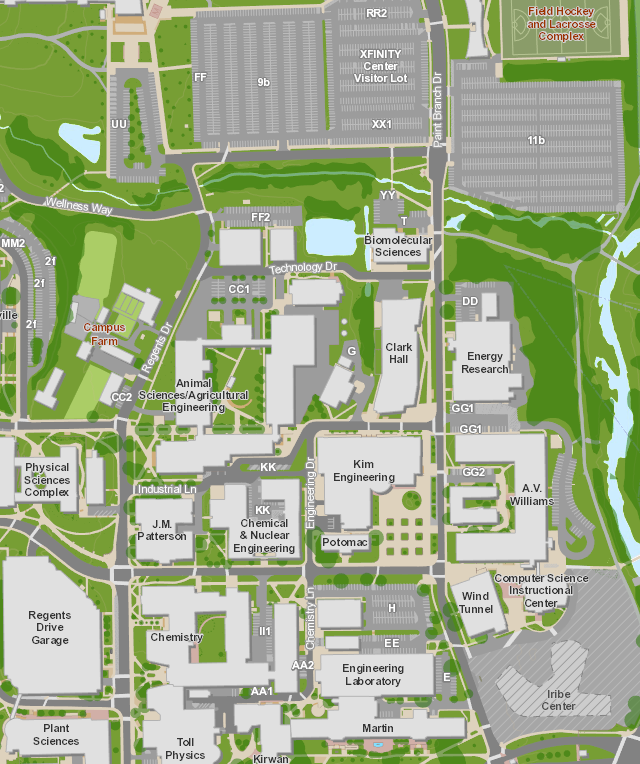 http://maps.umd.edu/map/First Day ChecklistWelcome!  On your first day with the , you will need to complete a number of forms.  Some of these forms require you to bring items and/or information that you may not have readily available.  Please use the guide below to ensure you are prepared on your first day: Thank you for helping us to ensure your first day goes smoothly!t☐I-9 Form Requirement:  Bring your identification item(s).  For a list of acceptable documents please visit https://www.uscis.gov/i-9-central/acceptable-documents.☐Have your bank account information/account number(s) available to complete your direct deposit form.☐Have your beneficiary information available: 1) Beneficiary Birthdate 2) Beneficiary Address 3) If Spouse, state/jurisdiction and date marriage license was issued.☐Complete appropriate W4 form for tax withholding.☐Bring your vehicle registration or make/model/year/license plate number, if you plan to register for parking.☐Meet with our Payroll Coordinator, , in Room      Building, to complete necessary forms.